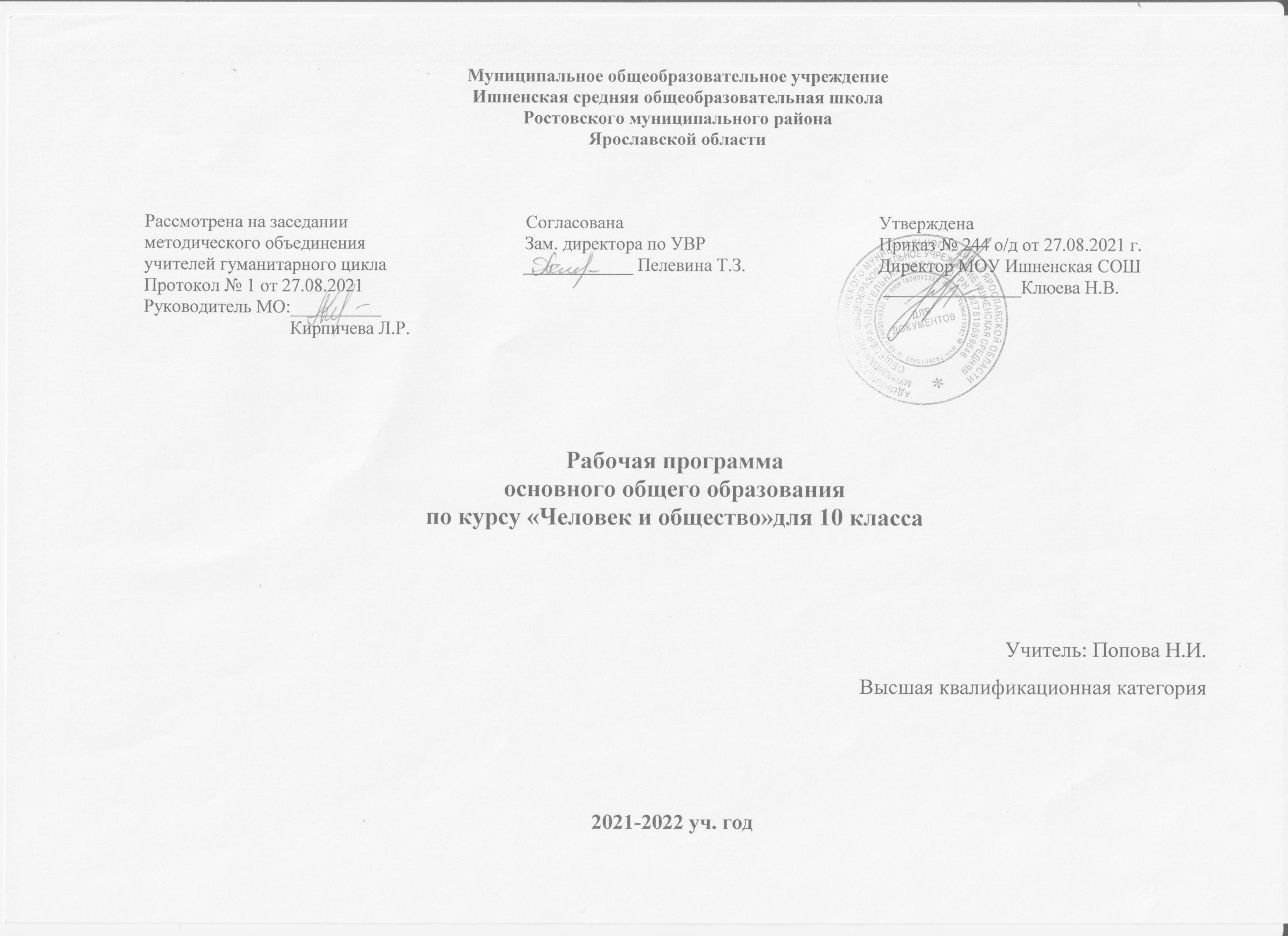 Пояснительная запискаРабочая программа учебного курса «Человек и общество» для 10 класса составлена на основе:Конституция Российской Федерации.Федеральный закон «Об образовании в Российской Федерации» от 29 декабря 2012 г. № 273-ФЗ;ФГОС ООО. Приказ Министерства образования и науки Российской Федерации от «17» декабря 2010 г. № 1897.Указ Президента Российской Федерации «О национальных целях развития Российской Федерации на период до 2030 года» от 21 июля 2020 г. № 474;Приказ Минпросвещения России от 22.03.2021 № 115 «Об утверждении Порядка организации и осуществления образовательной деятельности по основным общеобразовательным программам – образовательным программам начального общего, основного общего и среднего общего образования»; 	   Приказ Министерства просвещения РФ № 254 от 20 мая 2020 года «Об утверждении федерального перечня учебников, допущенных к использованию при реализации имеющих государственную аккредитацию образовательных программ начального общего, основного общего, среднего общего образования организациями, осуществляющими образовательную деятельность;Письмо Минобрнауки России от 28.10.2015 № 08-1786 «О рабочих программах учебных предметов» (Приказ Минобрнауки России от 30 августа 2013 г. N 1015 г. "Об утверждении Порядка организации и осуществления образовательной деятельности по основным общеобразовательным программам - образовательным программам начального общего, основного общего и среднего общего образования");Примерная основная образовательная программа основного общего образования, одобренная 08.04.2015 г. // Реестр Примерных основных общеобразовательных программ Министерство образования и науки Российской Федерации [Электронный ресурс]. — Режим доступа                                https://xn80abucjiibhv9a.xnp1ai/%D0%BF%D1%80%D0%BE%D0%B5%D0%BA%D1%82%D1%8B/413/%D1%84%D0%B0%D0%B9%D0%BB/4587/POOP_OOO_reestr_2015_01.doc (дата обращения 25.08.2021). Распоряжение Правительства Российской Федерации от 29 мая 2015 г. N 996-р "Стратегия развития воспитания в Российской Федерации на период до 2025 года";Письмо департамента образования Ярославской области «О примерных основных образовательных программах» от 11.06.2015 № 1031/01-10;Методическое письмо о преподавании учебного предмета «Обществознание» в образовательных организациях Ярославской области в 2021/2022 учебном году ГОАУ ИРО;ООП ООО МОУ Ишненская СОШ (утв. приказом директора № 15а д/о от 15.01.21 г);Учебный план МОУ Ишненская СОШ (утв. приказом директора от 30.08.21 г);Календарный учебный график МОУ Ишненская СОШ (утв. приказом директора № 248 о/д от 30.08.2021);Положение о рабочей программе по ФГО ООО (утв. приказом директора № 243 о/д от 27.08.21 г).Данная рабочая программа предполагает использование следующего УМК:Обществознание: учеб. для учащихся 10 класс. общеобразовательных учреждений: базовый уровень / [Л. Н. Боголюбов, Ю. И ,А.Ю. Лазебниковой.] ; под ред. Л. Н. Боголюбова . – 10-е изд. – М.: «Просвещение», 2019.Характеристика предмета.Курс «Человек и Общество» для 10 класса направлен на реализацию нового содержания обществоведческого образования. Курс является интегративным, т. е. включает знания из различных отраслей науки (социальной философии, социологии, экономической теории, политологии, правоведения, антропологии, психологии и др.) в педагогически целесообразной целостной системе.Содержание курса представляет собой комплекс знаний, отражающих основные объекты изучения: общество и его основные сферы, человек в обществе, правовое регулирование общественных отношений. Изучение предмета призвано содействовать формированию у учащихся целостного представления о тенденциях и закономерностях развития человеческого общества, становлению правосознания и гражданской позиции. Помимо знаний, важными содержательными компонентами курса являются: социальные навыки, умения, совокупность моральных и гуманистических ценностей и т.д. Данная дисциплина призвана помочь им ориентироваться в текущих событиях общественно-политической жизни. Акцентирует внимание обучающихся на современных социальных явлениях.Курс «Человек и общество» для учащихся 10 класса включает углубленное изучение 3-х тем. Тема «Человек в обществе» дает представление об обществе как сложной динамичной системе, характеризует взаимосвязь и взаимозависимость природы и человека, раскрывает сущность понятия «деятельность», анализирует процесс познания. Тема «Общество как мир культуры» продолжает знакомить учащихся с духовной, экономической, социальной и политической сферами жизни человека. На проблемном и уровне обсуждаются актуальные вопросы современности. Тема «Правовое регулирование общественных отношений» рассматривает вопросы права, что должно способствовать формированию правомерного поведения и правовой культуры.Цели и задачи данной программы:Назначение курса — содействовать воспитанию свободной и ответственной личности, ее социализации, познанию окружающей действительности, самопознанию и самореализации.Цели обществоведческой подготовки состоят в том, чтобы, используя возможности учебного предмета, способствовать формированию:гуманистического мировоззрения, включающего убежденность в неповторимости, уникальности каждой личности, в том, что жизнь — высшая ценность бытия; идеалы гуманизма, свободы, демократии, социального прогресса; признание значимости научных знаний и методов познания действительности, готовность руководствоваться ими в анализе и оценке общественных явлений; отношение к социальным регуляторам жизни, нравственно-правовым нормам как необходимым условиям выживания и развития человеческого сообщества;необходимых моральных ориентиров, включающих так называемые простые нормы нравственности, а также высшие социально-нравственные качества;гражданственности, любви к Родине; политической и правовой культуры, предусматривающей готовность и умение конструктивно действовать в условиях демократии, политического плюрализма, становления правового государства;социальной культуры, включающей культуру межличностных, межгрупповых и этнических отношений; толерантность к иному образу жизни и образу мыслей;экологической культуры, включающей признание ценности природы, убеждение в необходимости сбережения природы для живущих и будущих поколений, чувство ответственности за судьбу природы, понимание неразрывной связи общества и природы;умения получать социальную информацию из разнообразных источников и самостоятельно ориентироваться в ней;формирование указанных качеств личности, ее самосознания, идеалов, убеждений, ценностных ориентации предполагает усвоение определенных знаний, выработку соответствующих умений, овладение другими элементами культуры;формирование опыта применения полученных знаний для решений типичных задач в области социальных отношений; экономической и гражданско-общественной деятельности; в межличностных отношениях, включая отношения между людьми различных национальностей и вероисповеданий; самостоятельной познавательной деятельности; правоотношениях; семейно-бытовых отношениях.формировать аналитическое мышление школьника, способность самостоятельно разбираться в существе вопроса, подготовиться к будущей профессиональной деятельности;Реализация рабочей программы способствует:развитию личности в период ранней юности, ее духовно-нравственной, политической и правовой культуры, экономического образа мышления, социального поведения, основанного на уважении закона и правопорядка, способности к самоопределению и самореализации; интереса к изучению социальных и гуманитарных дисциплин; ; критического мышления, позволяющего объективно воспринимать социальную информацию и уверенно ориентироваться в ее потоке;воспитанию общероссийской идентичности, гражданской ответственности, правового самосознания, толерантности, уважения к социальным нормам, приверженности к гуманистическим и демократическим ценностям, закрепленным в Конституции РФ;освоению системы знаний об экономической и иных видах деятельности людей, об обществе, его сферах, правовом регулировании общественных отношений, необходимых для взаимодействия с социальной средой и выполнения социальных ролей человека и гражданина, для последующего изучения социально-экономических и гуманитарных дисциплин в учреждениях системы среднего и высшего профессионального образования и самообразования;овладение умениями получения и осмысления социальной информации, систематизации полученных данных; освоение способов познавательной, коммуникативной, практической деятельности в характерных социальных ролях; формирование опыта применения полученных знаний и умений для решения типичных задач в области социальных отношений; в сферах: гражданской и общественной деятельности, межличностных отношений, включая отношения между людьми разных национальностей и вероисповеданий, познавательной, коммуникативной, семейно-бытовой деятельности; для самоопределения в области социальных и гуманитарных наук, для самоопределения в области социальных и гуманитарных наукФормы организации учебного процесса:При определении варианта проведения занятия следует ориентироваться на широкий спектр форм и способов раскрытия содержания урока:школьная лекция;семинарское занятие с использованием документов учебника и привлечением дополнительных материалов из хрестоматий и др. источников;уроки-практикумы на основе вопросов и заданий, данных до, внутри и после основного текста параграфа;работа с иллюстрированным материалом, который, как правило, носит дидактический характер;использование интерактивных ресурсов на уроке;объяснение учителя и беседа с учащимися;самостоятельная работа школьников с учебником, в том числе групповые задания;выполнение заданий в рабочей тетради различного уровня сложности в соответствии с содержанием учебного процесса;написание сочинений-эссе;заслушивание сообщений, докладов учащихся с последующим обсуждением.проектная и самостоятельная деятельность учащихся.Курс формирует следующие умения и навыки:В результате изучения курса ученик должензнать / понимать:биосоциальную сущность человека, основные этапы и факторы социализации личности, место и роль человека в системе общественных отношений;тенденции развития общества в целом как сложной динамической системы, а также важнейших социальных институтов;необходимость регулирования общественных отношений, сущность социальных норм, механизмы правового регулирования;особенности социально - гуманитарного познания;уметь:характеризовать основные социальные объекты, выделяя их существенные признаки, закономерности развития;анализировать информацию о социальных объектах, выделяя их общие черты и различия, устанавливать соответствия между существенными чертами и признаками изученных социальных явлений и обществоведческими терминами и понятиями;объяснять причинно-следственные и функциональные связи изученных социальных объектов (включая взаимодействие человека и общества, важнейших социальных институтов общества и природной среды, общества и культуры, взаимосвязи подсистем и элементов общества);раскрывать на примерах изученные теоретические положения и понятия социально-экономических и гуманитарных наук;осуществлять поиск социальной информации, представленной в различных знаковых системах;извлекать из неадаптированных оригинальных текстов знания по заданным темам; систематизировать, анализировать и обобщать неупорядоченную социальную информацию; различать в ней факты и мнения, аргументы и выводы;оценивать действия субъектов социальной жизни, включая личности, группы, организации с точки зрения социальных норм, экономической рациональности;формулировать на основе приобретенных обществоведческих знаний собственные суждения и аргументы по определенным проблемам;подготовить устное выступление, творческую работу по социальной проблематике;применять социально-экономические и гуманитарные знания в процессе решения познавательных задач по актуальным социальным проблемам;использовать приобретенные знания и умения в практической деятельности и повседневной жизни для:успешного выполнения типичных социальных ролей, сознательного взаимодействия с различными социальными институтами;совершенствования собственной познавательной деятельности;критического восприятия информации, получаемой в межличностном общении и в массовой коммуникации, осуществления самостоятельного поиска, анализа и использования собранной социальной информации;решения практических жизненных проблем, возникающих в социальной деятельности;ориентировки в актуальных общественных событиях и процессах; определения личной и гражданской позиции;предвидения возможных последствий определенных социальных действий;оценки происходящих событий и поведения людей с точки зрения морали и права;реализации и защиты прав человека и гражданина, осознанного выполнения гражданских обязанностей;осуществления конструктивного взаимодействия людей с разными убеждениями, культурными ценностями, социальным положением.При изучении учебных предметов общественно- научной направленности задача развития и воспитания личности обучающихся является приоритетной (для обучающихся с расстройствами аутистического спектра приоритетной является задача социализации).                                            Планируемые результаты освоения содержания курсаЛичностные результаты:осознание значения постоянного личностного развития и непрерывного образования в современном обществе, готовность и способность овладеть новыми социальными практиками, осваивать различные социальные роли;мотивированность к эффективному социальному труду и постоянному профессиональному росту, к учёту общественных потребностей при предстоящем выборе сферы деятельности;ценностные ориентиры и установки, основанные на нормах морали и требования права, ограждающие идеалы общественного блага, укрепления государственности и патриотизма, гражданского мира.   Метапредметные результаты изучения обществознания в старшей школе проявляются в:умении на основе полученных в курсе знаний о качествах личности и самопознании адекватно оценивать себя: оценивать собственные способности, устанавливать уровень притязаний, ставить адекватные возможностям цели, осуществлять самопроверку, видеть связь между усилиями и достигнутыми результатом.в умении на основе изученных в курсе моделей реализации типичных социальных ролей решать проблемы, связанные с выполнением человеком определённой социальной роли. (избирателя, потребителя, пользователя, жителя определённой местности, члена общественного объединения);способности анализировать с опорой на полученные знания об общественных отношениях конкретные жизненные ситуации выбирать и реализовывать способы поведения, адекватные этим ситуациям;ключевых навыках работы с информацией, её поиска анализа и обработки, коммуникации и сотрудничества;готовности к условиям обучения в профессиональном учебном заведении, к использованию полученных в школе знаний и умений, имеющих опорное значение для профессионального образования определённого профиля;ключевых компетентностях сформированных в курсе и имеющих универсальное значение для различных видов деятельности (обобщённые способы решения учебных задач, исследовательские, коммуникативные и информационные умения, умение работать с разными источниками социальной информации).Предметными результатами освоения на базовом уровне выпускниками полной средней школы содержания программы по обществознанию являются:понимание общества как целостной развивающейся системы в единстве и взаимосвязи основных сфер и институтов, осознание основных проблем, тенденций и возможных перспектив общественного развития, умение выявлять причинно-следственные, функциональные, иерархические и другие связи социальных объектов и процессов;владение основными общественными понятиями и терминами как познавательными средствами осмысления окружающей социальной действительности; опыт использования получаемых знаний и умений для принятия обоснованных и социально одобряемых решений в условиях реально складывающихся жизненных альтернатив, связанных с выполнением типичных социальных ролей(гражданин, член семьи, работник, собственник, потребитель);умение извлекать социальную информацию из различных неадаптированных источников, анализировать её, соотносить со знаниями, полученными при изучении курса, интегрировать все имеющиеся знания по проблеме в единый комплекс;социальная самоидентификация личности обучающегося как гражданина России, наследника традиций и достижений своего народа, современника и в ближайшем будущем активного участника процессов модернизации различных сторон общественной жизни;мотивация к самостоятельному изучению общественных дисциплин, развитие интереса к их проблематике;умение ориентироваться в мире социальных, нравственных и эстетических ценностей: различать факты, суждения и оценки, их связь с определённой системой ценностей, формулировать и обосновывать собственную позицию;уважение ценностей иных культур, конфессий и мировоззрений, осознание глобальных проблем современности, своей роли в их решении.Планируемые результаты освоения курса «Человек и Общество»Личностные результаты в сфере отношений обучающихся к себе, к своему здоровью, к познанию себя:ориентация обучающихся на достижение личного счастья, реализацию позитивных жизненных перспектив, инициативность, креативность, готовность и способность к личностному самоопределению, способность ставить цели и строить жизненные планы;готовность и способность обеспечить себе и своим близким достойную жизнь в процессе самостоятельной, творческой и ответственной деятельности;готовность и способность обучающихся к отстаиванию личного достоинства, собственного мнения, готовность и способность вырабатывать собственную позицию по отношению к общественно-политическим событиям прошлого и настоящего на основе осознания и осмысления истории, духовных ценностей и достижений нашей страны;готовность и способность обучающихся к саморазвитию и самовоспитанию в соответствии с общечеловеческими ценностями и идеалами гражданского общества, потребность в физическом самосовершенствовании, занятиях спортивно-оздоровительной деятельностью;принятие и реализация ценностей здорового и безопасного образа жизни, бережное, ответственное и компетентное отношение к собственному физическому и психологическому здоровью; неприятие вредных привычек: курения, употребления алкоголя, наркотиков.Личностные результаты в сфере отношений обучающихся к России как к Родине (Отечеству): российская идентичность, способность к осознанию российской идентичности в поликультурном социуме, чувство причастности к историко-культурной общности российского народа и судьбе России, патриотизм, готовность к служению Отечеству, его защите; уважение к своему народу, чувство ответственности перед Родиной, гордости за свой край, свою Родину, прошлое и настоящее многонационального народа России, уважение к государственным символам (герб, флаг, гимн);формирование уважения к русскому языку как государственному языку Российской Федерации, являющемуся основой российской идентичности и главным фактором национального самоопределения;воспитание уважения к культуре, языкам, традициям и обычаям народов, проживающих в Российской Федерации.Личностные результаты в сфере отношений обучающихся к закону, государству и к гражданскому обществу: гражданственность, гражданская позиция активного и ответственного члена российского общества, осознающего свои конституционные права и обязанности, уважающего закон и правопорядок, осознанно принимающего традиционные национальные и общечеловеческие гуманистические и демократические ценности, готового к участию в общественной жизни;признание неотчуждаемости основных прав и свобод человека, которые принадлежат каждому от рождения, готовность к осуществлению собственных прав и свобод без нарушения прав и свобод других лиц, готовность отстаивать собственные права и свободы человека и гражданина согласно общепризнанным принципам и нормам международного права и в соответствии с Конституцией Российской Федерации, правовая и политическая грамотность;мировоззрение, соответствующее современному уровню развития науки и общественной практики, основанное на диалоге культур, а также различных форм общественного сознания, осознание своего места в поликультурном мире; интериоризация ценностей демократии и социальной солидарности, готовность к договорному регулированию отношений в группе или социальной организации;готовность обучающихся к конструктивному участию в принятии решений, затрагивающих их права и интересы, в том числе в различных формах общественной самоорганизации, самоуправления, общественно значимой деятельности; приверженность идеям интернационализма, дружбы, равенства, взаимопомощи народов; воспитание уважительного отношения к национальному достоинству людей, их чувствам, религиозным убеждениям;  готовность обучающихся противостоять идеологии экстремизма, национализма, ксенофобии; коррупции; дискриминации по социальным, религиозным, расовым, национальным признакам и другим негативным социальным явлениям. Личностные результаты в сфере отношений обучающихся с окружающими людьми: нравственное сознание и поведение на основе усвоения общечеловеческих ценностей, толерантного сознания и поведения в поликультурном мире, готовности и способности вести диалог с другими людьми, достигать в нем взаимопонимания, находить общие цели и сотрудничать для их достижения; принятие гуманистических ценностей, осознанное, уважительное и доброжелательное отношение к другому человеку, его мнению, мировоззрению;способность к сопереживанию и формирование позитивного отношения к людям, в том числе к лицам с ограниченными возможностями здоровья и инвалидам; бережное, ответственное и компетентное отношение к физическому и психологическому здоровью других людей, умение оказывать первую помощь;формирование выраженной в поведении нравственной позиции, в том числе способности к сознательному выбору добра, нравственного сознания и поведения на основе усвоения общечеловеческих ценностей и нравственных чувств (чести, долга, справедливости, милосердия и дружелюбия); развитие компетенций сотрудничества со сверстниками, детьми младшего возраста, взрослыми в образовательной, общественно полезной, учебно-исследовательской, проектной и других видах деятельности. Личностные результаты в сфере отношений обучающихся к окружающему миру, живой природе, художественной культуре: мировоззрение, соответствующее современному уровню развития науки, значимости науки, готовность к научно-техническому творчеству, владение достоверной информацией о передовых достижениях и открытиях мировой и отечественной науки, заинтересованность в научных знаниях об устройстве мира и общества;готовность и способность к образованию, в том числе самообразованию, на протяжении всей жизни; сознательное отношение к непрерывному образованию как условию успешной профессиональной и общественной деятельности; экологическая культура, бережное отношения к родной земле, природным богатствам России и мира; понимание влияния социально-экономических процессов на состояние природной и социальной среды, ответственность за состояние природных ресурсов; умения и навыки разумного природопользования, нетерпимое отношение к действиям, приносящим вред экологии; приобретение опыта эколого-направленной деятельности;эстетическое отношения к миру, готовность к эстетическому обустройству собственного быта. Личностные результаты в сфере отношения обучающихся к труду, в сфере социально-экономических отношений:уважение ко всем формам собственности, готовность к защите своей собственности, осознанный выбор будущей профессии как путь и способ реализации собственных жизненных планов;готовность обучающихся к трудовой профессиональной деятельности как к возможности участия в решении личных, общественных, государственных, общенациональных проблем;потребность трудиться, уважение к труду и людям труда, трудовым достижениям, добросовестное, ответственное и творческое отношение к разным видам трудовой деятельности;готовность к самообслуживанию, включая обучение и выполнение домашних обязанностей.Планируемые метапредметные результаты освоения ООП.Метапредметные результаты освоения основной образовательной программы представлены тремя группами универсальных учебных действий (УУД).Регулятивные универсальные учебные действияВыпускник научится:самостоятельно определять цели, задавать параметры и критерии, по которым можно определить, что цель достигнута;оценивать возможные последствия достижения поставленной цели в деятельности, собственной жизни и жизни окружающих людей, основываясь на соображениях этики и морали;ставить и формулировать собственные задачи в образовательной деятельности и жизненных ситуациях;оценивать ресурсы, в том числе время и другие нематериальные ресурсы, необходимые для достижения поставленной цели;выбирать путь достижения цели, планировать решение поставленных задач, оптимизируя материальные и нематериальные затраты; организовывать эффективный поиск ресурсов, необходимых для достижения поставленной цели;сопоставлять полученный результат деятельности с поставленной заранее целью.2. Познавательные универсальные учебные действияВыпускник научится: искать и находить обобщенные способы решения задач, в том числе, осуществлять развернутый информационный поиск и ставить на его основе новые (учебные и познавательные) задачи;критически оценивать и интерпретировать информацию с разных позиций,  распознавать и фиксировать противоречия в информационных источниках;использовать различные модельно-схематические средства для представления существенных связей и отношений, а также противоречий, выявленных в информационных источниках;находить и приводить критические аргументы в отношении действий и суждений другого; спокойно и разумно относиться к критическим замечаниям в отношении собственного суждения, рассматривать их как ресурс собственного развития;выходить за рамки учебного предмета и осуществлять целенаправленный поиск возможностей для  широкого переноса средств и способов действия;выстраивать индивидуальную образовательную траекторию, учитывая ограничения со стороны других участников и ресурсные ограничения;менять и удерживать разные позиции в познавательной деятельности.Коммуникативные универсальные учебные действияВыпускник научится:осуществлять деловую коммуникацию как со сверстниками, так и со взрослыми (как внутри образовательной организации, так и за ее пределами), подбирать партнеров для деловой коммуникации исходя из соображений результативности взаимодействия, а не личных симпатий;при осуществлении групповой работы быть как руководителем, так и членом команды в разных ролях (генератор идей, критик, исполнитель, выступающий, эксперт и т.д.);координировать и выполнять работу в условиях реального, виртуального и комбинированного взаимодействия;развернуто, логично и точно излагать свою точку зрения с использованием адекватных (устных и письменных) языковых средств;распознавать конфликтогенные ситуации и предотвращать конфликты до их активной фазы, выстраивать деловую и образовательную коммуникацию, избегая личностных оценочных суждений.Планируемые предметные результаты освоения курса «Человек и Общество»В результате изучения курса «Человек и Общество» на уровне основного общего образования выпускник на базовом уровне научится:Человек. Человек в системе общественных отношенийВыделять черты социальной сущности человека;определять роль духовных ценностей в обществе;распознавать формы культуры по их признакам, иллюстрировать их примерами;различать виды искусства;соотносить поступки и отношения с принятыми нормами морали;выявлять сущностные характеристики религии и ее роль в культурной жизни;выявлять роль агентов социализации на основных этапах социализации индивида;раскрывать связь между мышлением и деятельностью;различать виды деятельности, приводить примеры основных видов деятельности;выявлять и соотносить цели, средства и результаты деятельности;анализировать различные ситуации свободного выбора, выявлять его основания и последствия; различать формы чувственного и рационального познания, поясняя их примерами;выявлять особенности научного познания;различать абсолютную и относительную истины;иллюстрировать конкретными примерами роль мировоззрения в жизни человека;выявлять связь науки и образования, анализировать факты социальной действительности в контексте возрастания роли образования и науки в современном обществе;выражать и аргументировать собственное отношение к роли образования и самообразования в жизни человека.Общество как сложная динамическая системаХарактеризовать общество как целостную развивающуюся (динамическую) систему в единстве и взаимодействии его основных сфер и институтов;выявлять, анализировать, систематизировать и оценивать информацию, иллюстрирующую многообразие и противоречивость социального развития;приводить примеры прогрессивных и регрессивных общественных изменений, аргументировать свои суждения, выводы;формулировать собственные суждения о сущности, причинах и последствиях глобализации; иллюстрировать проявления различных глобальных проблем.Правовое регулирование общественных отношенийСравнивать правовые нормы с другими социальными нормами;выделять основные элементы системы права;выстраивать иерархию нормативных актов;выделять основные стадии законотворческого процесса в Российской Федерации;различать понятия «права человека» и «права гражданина», ориентироваться в ситуациях, связанных с проблемами гражданства, правами и обязанностями гражданина РФ, с реализацией гражданами своих прав и свобод;обосновывать взаимосвязь между правами и обязанностями человека и гражданина, выражать собственное отношение к лицам, уклоняющимся от выполнения конституционных обязанностей;аргументировать важность соблюдения норм экологического права и характеризовать способы защиты экологических прав;раскрывать содержание гражданских правоотношений;применять полученные знания о нормах гражданского права в практических ситуациях, прогнозируя последствия принимаемых решений;различать организационно-правовые формы предприятий;характеризовать порядок рассмотрения гражданских споров;давать обоснованные оценки правомерного и неправомерного поведения субъектов семейного права, применять знания основ семейного права в повседневной жизни;находить и использовать в повседневной жизни информацию о правилах приема в образовательные организации профессионального и высшего образования;характеризовать условия заключения, изменения и расторжения трудового договора;иллюстрировать примерами виды социальной защиты и социального обеспечения;извлекать и анализировать информацию по заданной теме в адаптированных источниках различного типа (Конституция РФ, ГПК РФ, АПК РФ, УПК РФ);объяснять основные идеи международных документов, направленных на защиту прав человека.Выпускник на базовом уровне получит возможность научиться:Человек. Человек в системе общественных отношенийИспользовать полученные знания о социальных ценностях и нормах в повседневной жизни, прогнозировать последствия принимаемых решений;применять знания о методах познания социальных явлений и процессов в учебной деятельности и повседневной жизни; оценивать разнообразные явления и процессы общественного развития;характеризовать основные методы научного познания;выявлять особенности социального познания;различать типы мировоззрений;объяснять специфику взаимовлияния двух миров социального и природного в понимании природы человека и его мировоззрения;выражать собственную позицию по вопросу познаваемости мира и аргументировать ее.Общество как сложная динамическая системаУстанавливать причинно-следственные связи между состоянием различных сфер жизни общества и общественным развитием в целом;выявлять, опираясь на теоретические положения и материалы СМИ, тенденции и перспективы общественного развития;систематизировать социальную информацию, устанавливать связи в целостной картине общества (его структурных элементов, процессов, понятий) и представлять ее в разных формах (текст, схема, таблица).Правовое регулирование общественных отношенийДействовать в пределах правовых норм для успешного решения жизненных задач в разных сферах общественных отношений;перечислять участников законотворческого процесса и раскрывать их функции;характеризовать механизм судебной защиты прав человека и гражданина в РФ;ориентироваться в предпринимательских правоотношениях;выявлять общественную опасность коррупции для гражданина, общества и государства;применять знание основных норм права в ситуациях повседневной жизни, прогнозировать последствия принимаемых решений;оценивать происходящие события и поведение людей с точки зрения соответствия закону;характеризовать основные направления деятельности государственных органов по предотвращению терроризма, раскрывать роль СМИ и гражданского общества в противодействии терроризму.Оценка результатов освоения ООП ООО курса математики проводится в соответствии с разделом «Система оценки» ООП ООО и «Положением о системе оценивания ОУ» и предусматривает проведение промежуточной аттестации в соответствии с учебным планом.Место курса в учебном плане школы.Рабочая программа рассчитана на 68 учебных часов из расчета 2 учебных часа в неделю (34 учебных недели в соответствии с графиком работы ОУ в 2021/2022 учебном году).Содержание учебного курса 10 класс.Глава 1. «Человек в обществе» (14 ч.)Общество как совместная жизнедеятельность людей. Общество и природа. Общество и культура. Науки об обществе. Структура общества. Общество как сложная динамичная система. Взаимосвязь экономической, политической и духовной сфер жизни общества. Социальные институты. Природа человека. Человек как продукт биологической, социальной и культурной эволюции. Цель и смысл жизни человека. Науки о человеке. Человек как духовное существо. Духовный мир человека. Мировоззрение. Ценностные ориентиры личности. Патриотизм и гражданственность. Деятельность как способ существования людей. Деятельность и ее мотивация. Многообразие деятельности. Сознание и деятельность. Человек в системе социальных связей. Личность, факторы, влияющие на ее формирование. Самосознание и самореализация. Социальное поведение. Единство свободы и ответственности личности. Познание и знание. Познание мира: чувственное и рациональное, истинное и ложное. Истина и ее критерии. Многообразие форм человеческого знания. Социальное и гуманитарное знаниеГлава 2. «Общество как мир культуры» (23 ч.)Духовная жизнь общества. Культура и духовная жизнь. Формы и разновидности культуры: народная, массовая и элитарная. Диалог культур. Средства массовой информации. Наука и образование. Наука, ее роль в современном мире. Этика ученого. Непрерывное образование и самообразование. Мораль и религия. Мораль, ее категории. Религия, ее роль в жизни общества. Нравственная культура. Искусство и духовная жизнь. Искусство, его формы, основные направления. Эстетическая культура. Тенденции духовной жизни современной России.Роль экономики в жизни общества. Экономика как подсистема общества. Экономика как основа жизнеобеспечения общества. Экономика и социальная структура. Взаимовлияние экономики и политики. Экономическая культура. Экономический интерес, экономическое поведение. Свобода экономической деятельности и социальная ответственность хозяйствующего субъекта. Культура производства и потребления.Многообразие социальных норм. Дивеантное поведение, его причины и профилактика. Социальный контроль и самоконтроль. Национальные отношения. Этнические общности. Межнациональное сотрудничество и межнациональные конфликты. Национальная политика. Культура межнациональных отношений в современном обществе. Бытовые Молодежь в современном обществе. Молодежь как социальная группа. Развитие социальных ролей в юношеском возрасте. Молодежная субкультура. Социальные процессы в современной России.Глава 3. «Правовое регулирование общественных отношений» (29 ч.)Гуманистическая роль естественного права. Тоталитарное правопонимание. Развитие норм естественного права. Естественное право как юридическая реальность. Законотворческий процесс в Российской Федерации. Гражданин, его права и обязанности. Гражданство в РФ. Воинская обязанность. Альтернативная гражданская служба. Права и обязанности налогоплательщика. Экологическое право. Право граждан на благоприятную окружающую среду. Способы защиты экологических прав. Экологические правонарушения. Гражданское право. Субъекты гражданского права. Имущественные права. Право на интеллектуальную собственность. Наследование. Неимущественные права: честь, достоинство, имя. Способы защиты имущественных и неимущественных прав.Семейное право. Порядок и условия заключения брака. Порядок и условия расторжения брака. Правовое регулирование отношений супругов.Занятость и трудоустройство. Порядок приема на работу, заключение и расторжение трудового договора. Правовые основы социальной защиты и социального обеспечения. Правила приема в образовательные учреждения профессионального образования. Порядок оказания платных образовательных услуг.Процессуальное право. Споры, порядок их рассмотрения. Особенности административной юрисдикции. Гражданский процесс: основные правила и принципы. Особенности уголовного процесса. Суд присяжных. Конституционное судопроизводство. Международная защита прав человека. Международная система защиты прав человека в условиях мирного времени.Тематическое планирование в 10 классе.Тематическое поурочное планирование 10 класс.Учебно-методическое обеспечение.Обществознание. Примерные рабочие программы. Предметная линия учебников под редакцией Л.Н.Боголюбова. 10-11 классы: учеб. пособие для общеобразовательных организаций: базовый уровень/ А.Ю. Лазебникова, Н.И. Рутковская.- М: Просвещение, 2019.Обществознание. Рабочая программа. Поурочные разработки. 10 класс: учеб. пособие для общеобразовательных организаций: базовый уровень/[Л. Н. Боголюбов и др.].-М. Просвещение,2020.Обществознание : учеб. для учащихся 10 класс. общеобразовательных учреждений : базовый уровень / [Л. Н. Боголюбов, Ю. И ,А.Ю. Лазебниковой.] ; под ред. Л. Н. Боголюбова . – 10-е изд. – М. : «Просвещение», 2019.Обществознание. 10 кл.: поурочные планы по учебнику под редакцией Л.Н.Боголюбова: / сост. С.Н. Степанько.- Волгоград: Учитель, 20Дополнительная литература для ученика и учителя.Алексеев. Д. Краткий справочник по обществознанию / Д. Алексеев. –СПб,2013.Анишина В.И. Обществознание без шпаргалки: учеб. пособие для школьников и абитуриентов/ В. И. Анишина, С.А. Засорин.- М.,2008.Барабанов В.В. Справочник школьника. Обществознание/ В.В. Барабанов, И.П. Насонова- СПб., 2013.Бочков Б.А. Обществознание: 100 вопросов и ответов / Б.А. Бочков, Н. А. Федоров- М.,2006.Брандт М.Ю. Обществознание: понятия и термины/ Брандт М.Ю.-М., 2014.Волков Ю.Г.  Человек: энциклопедический словарь/ Волков Ю.Г, В.С. Поликарпов –М., 2000.Домашек Е.В. Все темы по обществознанию: мини- справочник/ Е.В.Домашек.-М.,2015.Домашек Е.В. Обществознание в таблицах и схемах / Домашек Е.В,О.В. Вильчинская , А.В. Чагина.- Ростов-нааа-Дону,2013.Калачева Е.Н. ГИА.Практикум по обществознанию. Подготовка к выполнению заданий уровня В и С/Е.Н.Калачева.-М.,2014.Клименко А.В. Обществознание для школьников старших классов и поступающих в ВУЗы /А В. Клименко, В.В.Румынина- М.,2010.Лазебникова А.Ю. ЕГЭ. Обществознание. Полный курс. Самостоятельная подготовка к ЕГЭ /А.Ю.Лазебникова, М.Ю.Брандт.-М.,2017.Обществознание: полный справочник для подготовки к ЕГЭ/под ред. П.А. Баранова ,А.В.Воронцова , С.В.Шевченко.- М.,2010.Черникин П.А. обществознание в впросах и ответах /П.А. Черникин.-М.,2016.Школьный словарь по обществознанию. 10-11 классы/под ред. Л.Н.Боголюбова, Ю.И. Аверьянова.- М., 2016.Примерные темы для самостоятельной и проектной деятельности учащихся.1.Предприятия различных форм собственности. В нашем регионе: какие работают лучше.2. Финансовые пирамиды 1990-х: причины появления и последствия.3. Молодежный бизнес: условия успеха.4. Перспективные производства нашего региона. 5. Молодежь на рынке труда. Как не оказаться безработным?6. Влияние вступления России в ВТО на экономическое развитие страны.7. Представления людей о социальной справедливости в прошлом и сегодня.8. Что может побороть вредные привычки в молодежной среде?9.Многообразие социальных интересов. Исследование по материалам СМИ интересов представителей различных социальных групп.10. Влияние общества на семью: калейдоскоп примеров.11. как зарождаются семейные традиции (на примере совей семьи или семей друзей или знакомых).12. Как изменится семья в будущем: наш социальный прогноз.13. Представления о гендерных ролях у современных старшеклассников и поколения их родителей: что изменилось?14. Этнонациональный портрет нашего региона: что помогает нам лучше понимать друг друга.15.Современные политические лидеры: портреты на фоне эпохе.16.Предвыборная программа главы муниципалитета: обещания и их реализация.17.Политическая культура старшеклассников: идеал, действительность и программа совершенствования.18. Плюсы и минусы ученического самоуправления в нашей школе.19. Политические организации в нашем регионе и их влияние на общественную жизнь.20. СМИ: зеркало политической жизни или активный субъект политики?Интернет-ресурсы.http://fcior.edu.ru/ Федеральный центр информационно-образовательных ресурсов.http://school-collection.edu.ru/ Единая коллекция цифровых образовательных ресурсов.http://www.alleng.ru/edu/social2.htm – Образовательные ресурсы Интернета – Обществознаниеhttp://www.ant-m.ucoz.ru/ – «Виртуальный кабинет истории и обществознания»http://www.chelt.ru – журнал «Человек и труд»http://www.fw.ru – Фонд «Мир семьи»http://www.hpo.org – Права человека в Россииhttp://www.president.kremlin.ru/ – Президент РФhttp://www.rsnet.ru – Официальная Россия (сервер органов государственной власти РФ)МегаэнциклопедияMEGABOOK.RU. http://www.megabook.ru/Обществознание. 8 – 11 класс. [Электронный ресурс]. – М., Новый диск, 2004. Рубрикон. http://www.rubricon.ru/Учебное электронное издание. Обществознание. Практикум. 2006.Школа. Экономика и право. 9 – 11 класс. [Электронный ресурс]. – М., 1С, Вита-Пресс, Дрофа, Физикон, 2006.               15         .http://www.consttitution.ru/-сайт «Конституция Российской Федерации».              16.        http://www.hro.org/- международные документы по правам человека.              17.         http://www.garant.ru/- правовая база данных «Гарант».              18.       http://www.gov.ru/- портал федеральных органов государственной власти РФ. Сайт Президента РФ, правительства, Совета Федерации,   Государственной Думы, ЦИК, высших органов судебной власти.      19.        http:// be.economikus.ru/- основы экономики. Электронная версия учебника по вводному курсу экономики.      20. http:// socionet.ru/- Соционет : информационное пространство по общественным наукам.      21.http://obudsman/gov.ru/- уполномоченный по правам человека в Российской Федерации. Официальный сайт.Год обучения Количество часов в неделюКоличество учебных недельОбщее количество часов    2021-2022 (10 класс)                          2                         34                 68Название темыКоличество часовРеализация воспитательного потенциала уроковЦОРГлава 1. Человек в обществе14ч.Демонстрация учащимся примеров ответственного, гражданского поведения, восприятие ценностей через подбор соответствующих текстов для чтения, задач для решения, проблемных ситуаций для обсуждения в классе, анализ поступков людей, комментарии к происходящим политическим, правовым ситуациям;Применение на уроке интерактивных форм работы учащихся: интеллектуальных игр, стимулирующих познавательную мотивацию школьников ( применение брейн-ринга, игра-провокация, игра-эксперимент, игра-демонстрация,  игра-состязание,); дискуссий, которые дают учащимся возможность приобрести опыт ведения конструктивного диалога в атмосфере интеллектуальных переживаний, столкновений различных взглядов и мнений, поиска истины и возможных путей решения задачи или проблемы, творчества учителя и учащихся; групповой работы или работы в парах, с целью обучения командной работе и взаимодействию с другими детьми, постановки общей цели, для достижения которой каждый должен внести индивидуальный вклад,  распределению ролей,  рефлексией вклада каждого в общий результат.https://resh.edu.ru/subject/lesson/5837/main/84287/ Глава 2. Общество как мир культуры23 чДемонстрация учащимся примеров ответственного, гражданского поведения, восприятие ценностей через подбор соответствующих текстов для чтения, задач для решения, проблемных ситуаций для обсуждения в классе, анализ поступков людей, комментарии к происходящим политическим, правовым ситуациям;Применение на уроке интерактивных форм работы учащихся: интеллектуальных игр, стимулирующих познавательную мотивацию школьников ( применение брейн-ринга, игра-провокация, игра-эксперимент, игра-демонстрация,  игра-состязание,); дискуссий, которые дают учащимся возможность приобрести опыт ведения конструктивного диалога в атмосфере интеллектуальных переживаний, столкновений различных взглядов и мнений, поиска истины и возможных путей решения задачи или проблемы, творчества учителя и учащихся; групповой работы или работы в парах, с целью обучения командной работе и взаимодействию с другими детьми, постановки общей цели, для достижения которой каждый должен внести индивидуальный вклад,  распределению ролей,  рефлексией вклада каждого в общий результат.https://resh.edu.ru/subject/lesson/5838/start/205259/ Глава 3. Правовое регулирование общественных отношений 29 ч.Демонстрация учащимся примеров ответственного, гражданского поведения, восприятие ценностей через подбор соответствующих текстов для чтения, задач для решения, проблемных ситуаций для обсуждения в классе, анализ поступков людей, комментарии к происходящим политическим, правовым ситуациям;Применение на уроке интерактивных форм работы учащихся: интеллектуальных игр, стимулирующих познавательную мотивацию школьников ( применение брейн-ринга, игра-провокация, игра-эксперимент, игра-демонстрация,  игра-состязание,); дискуссий, которые дают учащимся возможность приобрести опыт ведения конструктивного диалога в атмосфере интеллектуальных переживаний, столкновений различных взглядов и мнений, поиска истины и возможных путей решения задачи или проблемы, творчества учителя и учащихся; групповой работы или работы в парах, с целью обучения командной работе и взаимодействию с другими детьми, постановки общей цели, для достижения которой каждый должен внести индивидуальный вклад,  распределению ролей,  рефлексией вклада каждого в общий результат.https://resh.edu.ru/subject/lesson/4038/start/226434/ Глобализация в 21 веке.1ч.Демонстрация учащимся примеров ответственного, гражданского поведения, восприятие ценностей через подбор соответствующих текстов для чтения, задач для решения, проблемных ситуаций для обсуждения в классе, анализ поступков людей, комментарии к происходящим политическим, правовым ситуациям;Применение на уроке интерактивных форм работы учащихся: интеллектуальных игр, стимулирующих познавательную мотивацию школьников ( применение брейн-ринга, игра-провокация, игра-эксперимент, игра-демонстрация,  игра-состязание,); дискуссий, которые дают учащимся возможность приобрести опыт ведения конструктивного диалога в атмосфере интеллектуальных переживаний, столкновений различных взглядов и мнений, поиска истины и возможных путей решения задачи или проблемы, творчества учителя и учащихся; групповой работы или работы в парах, с целью обучения командной работе и взаимодействию с другими детьми, постановки общей цели, для достижения которой каждый должен внести индивидуальный вклад,  распределению ролей,  рефлексией вклада каждого в общий результат.https://videouroki.net/video/30-globalizaciya.htmlhttps://videouroki.net/video/31-globalnye-problemy.htmlИтоговое повторение.1 ч.Демонстрация учащимся примеров ответственного, гражданского поведения, восприятие ценностей через подбор соответствующих текстов для чтения, задач для решения, проблемных ситуаций для обсуждения в классе, анализ поступков людей, комментарии к происходящим политическим, правовым ситуациям;Применение на уроке интерактивных форм работы учащихся: интеллектуальных игр, стимулирующих познавательную мотивацию школьников ( применение брейн-ринга, игра-провокация, игра-эксперимент, игра-демонстрация,  игра-состязание,); дискуссий, которые дают учащимся возможность приобрести опыт ведения конструктивного диалога в атмосфере интеллектуальных переживаний, столкновений различных взглядов и мнений, поиска истины и возможных путей решения задачи или проблемы, творчества учителя и учащихся; групповой работы или работы в парах, с целью обучения командной работе и взаимодействию с другими детьми, постановки общей цели, для достижения которой каждый должен внести индивидуальный вклад,  распределению ролей,  рефлексией вклада каждого в общий результат.https://www.yaklass.ru/Account/LoginИтого68 ч.Демонстрация учащимся примеров ответственного, гражданского поведения, восприятие ценностей через подбор соответствующих текстов для чтения, задач для решения, проблемных ситуаций для обсуждения в классе, анализ поступков людей, комментарии к происходящим политическим, правовым ситуациям;Применение на уроке интерактивных форм работы учащихся: интеллектуальных игр, стимулирующих познавательную мотивацию школьников ( применение брейн-ринга, игра-провокация, игра-эксперимент, игра-демонстрация,  игра-состязание,); дискуссий, которые дают учащимся возможность приобрести опыт ведения конструктивного диалога в атмосфере интеллектуальных переживаний, столкновений различных взглядов и мнений, поиска истины и возможных путей решения задачи или проблемы, творчества учителя и учащихся; групповой работы или работы в парах, с целью обучения командной работе и взаимодействию с другими детьми, постановки общей цели, для достижения которой каждый должен внести индивидуальный вклад,  распределению ролей,  рефлексией вклада каждого в общий результат.№Разделы, темы. К-во часовДатаСодержаниеЦОРВиды деятельностиДомашнее заданиеГлава 1. Человек в обществе (14 часов)Глава 1. Человек в обществе (14 часов)Глава 1. Человек в обществе (14 часов)1Общество как жизнедеятельность людей1Системное строение общества. Элементы и подсистемы. Социальное взаимодействие и общественные отношения. Основные институты общества. Общество в узком и широком смысле слова. Общество как социальная организация страны. Основные признаки общества. Взаимосвязь основных четырех сфер общества. Взаимосвязь и взаимоотношение общества и природы. Науки об обществе.https://resh.edu.ru/subject/lesson/5837/main/84287/ Называть (перечислять) формы объединения людей. Характеризовать особенности деятельности человека, её отличия от любых форм активности животных. Объяснять природу и характер общественных отношений. Раскрывать соотношение понятий «природа» и «общество»; «общество» и «культура». Устанавливать с помощью причинно-следственного анализа взаимосвязь общества и природы. Исследовать практические ситуации, связанные с влиянием общества на природу.§1, конспект в тетради.2Структура общества1 Структура общества. https://resh.edu.ru/subject/lesson/5840/start/226345/Описывать общество как социальную систему. Иллюстрировать примерами связи между подсистемами и элементами общества. Раскрывать смысл понятия «социальный институт». Объяснять роль социальных институтов в жизни общества.§2, конспект в тетради.3-4Общество как сложная динамичная система2Общество как сложная динамичная система. Главное качество общества как целостной системы. Главные социальные институты.https://resh.edu.ru/subject/lesson/5839/start/205321/https://resh.edu.ru/subject/lesson/5479/start/205352/ Раскрывать смысл понятий «глобализация», «общественный прогресс», «общественный регресс» и конкретизировать их применения. Высказать суждения о причинах и последствиях глобализации. Характеризовать сущность процесса глобализации, глобальных проблем, их отличий от проблем локальных. Иллюстрировать проявления причин с помощью примеров, самостоятельно отобранных из СМИ. Описывать противоречия социального прогресса, конкретизировать проявления прогрессивных и регрессивных изменений с привлечением материалов из курса истории. Извлекать из различных источников, систематизировать информацию о глобализации современного мира, использовать ее для написания эссе, реферата, подготовки устного выступления. Выявлять причинно- следственные связи в динамике социальных изменений. Опираясь на теоретические положения и материалы СМИ, оценивать тенденции и перспективы общественного развития.§3.5Человек как продукт биологической, социальной и культурной эволюции1Человек как продукт биологической, социальной и культурной эволюции. Цель и смысл жизни человека. Науки о человеке. Природа как предпосылка выделения человеческого общества. Широкое и узкое значение природы. Влияние научно-технического прогресса на природу. https://resh.edu.ru/subject/lesson/5476/start/270917/Описывать современные представления о природе человека и конкретизировать фактами социальной жизни и её проявления. Характеризировать человека как личность. Раскрывать сущность процессов самосознания и самореализации. С опорой на личный опыт называть и конкретизировать примерами ориентиры достижения жизненного успеха.§4, рубрика «Задания» вопрос №4,с48.6-7Деятельность человека. Структура, виды деятельности2Деятельность как способ существования людей. Деятельность и ее мотивация, основные характеристики, структура, многообразие видов   деятельности. Творческая деятельность, трудовая деятельность-, учебная. Игра. https://resh.edu.ru/subject/lesson/5478/start/84475/Раскрывать смысл понятий «потребности» и «деятельность». Описывать представления о потребностях человек, подходы к их классификации. Характеризовать и конкретизировать примерами, фактами, ситуациями, сущность деятельности, её мотивы и многообразие. Выделять основания различных классификаций видов деятельности. §5.8Сознание и деятельность1Сознание и деятельность Потребности и интересы, свобода и необходимость деятельности. Соотношение деятельности и обучения.Сравнивать различные подходы к характеристике сознания. Обосновывать единство сознания и деятельности.§59Познание мира: чувственное и рациональное, истинное и ложное.1Познание и знание. Познание мира: чувственное и рациональное, истинное и ложное. Истина и ее критерии. Виды человеческих знаний. Наука. Основные особенности научного познания.  Мировоззрение. Типы мировоззрения: обыденное, религиозное, научное. Убеждение и вера. Мировоззрение и деятельность.https://resh.edu.ru/subject/lesson/5576/start/98132/Излагать сущность различных подходов к вопросу познания мира. Выражать собственную позицию по вопросу познаваемости мира и аргументировать её. Характеризовать формы познания, критерии истины, виды знаний. Описывать особенности научного познания, его уровни и соответствующие им методы. §610Социальное поведение1Понятие «социальное поведение». Виды социального поведения. Субъекты социального поведения.Сформировать представления о различиях между понятиями «поведение» и «социальное поведение», видах социального поведения: социальном движении, коллективном поведении и социальном поведении личности.§ 7. 11Единство свободы и ответственности личности1Крайности в понимании свободы. Сущность понятия свобода. Социальные условия реализации свободы выбора личности. Свобода- специфический способ бытия человека. Ответственность. Виды ответственности: историческая, политическая, нравственная, юридическая. Индивидуальная (персональная), групповая, коллективная, юридическая.https://resh.edu.ru/subject/lesson/4689/start/85179/Излагать различные трактовки понимания свободы человека. Раскрывать смысл понятий «свобода человека» и «свободное общество». Описывать внешние ограничители свободы и внутренние регуляторы поведения человека. Объяснять невозможность абсолютной свободы человека в обществе. Выявлять основания свободного выбора. § 7. эссе «Какое общество можно считать свободным?».12Социальное и гуманитарное знание1Виды человеческих знаний. Естественные и социально-гуманитарные науки. Социальное и гуманитарное знаниеhttps://resh.edu.ru/subject/lesson/5841/start/289637/ Различать виды знаний. §9.13Урок представления результатов проектной деятельности.1Проекты, подготовленные учащимися по заданным темам самостоятельно.Письменно задания с. 92-95 из рубрики «Готовимся к экзамену».14Повторительно –обобщающий урок по главе «Человек в обществе».1Структура общества. Общество как сложная динамичная система. Главное качество общества как целостной системы. Главные социальные институты Основные черты социального института. Контрольно- измерительные материалы по главе «Человек в обществе».Индивидуальное выполнение заданий в виде в формате ЕГЭ в сокращённом варианте.                                                                                                                                                                                                                                                                                                                                                                                                                                                                                                                                                                                                                                                                                                                                                                                                                                                                                                                                                                                                                                                                                                                                                                                                                                                                                                                                                                                                                                                                                                                                                                                                   §1-9, записи в тетради.Глава 2. Общество как мир культуры (23 часа)Глава 2. Общество как мир культуры (23 часа)Глава 2. Общество как мир культуры (23 часа)Глава 2. Общество как мир культуры (23 часа)Глава 2. Общество как мир культуры (23 часа)15-16Духовная жизнь общества2Человек как духовное существо. Духовный мир личности (микрокосм). Элементы духовного мира личности: духовные потребности, знания о природе, обществе, человеке и самом себе; представления, убеждения, ценности, идеалы; способности к тем или иным формам социальной деятельности, чувства и эмоции. Мировоззрение и его роль в жизни человека. Типы мировоззрения; обыденное, религиозное, научное, гуманистическое.https://videouroki.net/video/03-biosocialnaya-sushchnost-cheloveka-mirovozzrenie-poznanie-istina-i-eyo-kriterii.htmlРаскрывать смысл понятий «духовная жизнь человека», «духовность», «мировоззрение». Выявлять составляющие духовного мира личности. Характеризовать мировоззрение, его место в духовном мире человека. Сравнивать мировоззрение с другими элементами внутреннего мира личности. Показывать на конкретных примерах роль мировоззрения в жизни человека. Классифицировать типы мировоззрения. Иллюстрировать проявления патриотизма и гражданственности в типичных ситуациях социальной жизни.§11, письменно вопрос № 1-5, с .113 из рубрики «Задания».17Культура и духовная жизнь1Институты культуры. Культурные ценности и нормы.https://resh.edu.ru/subject/lesson/5838/start/205259/Различать понятия «духовная культура", "материальная культура». Раскрывать, опираясь на примеры, смысл понятия «духовная культура». Описывать основные духовные ценности. §10, конспект в тетради.18-19Формы и разновидности культуры2Формы и разновидности культуры: народная, массовая, элитарная. Диалог культур. Проблемы современной отечественной культуры. Материальная и нематериальная культура, ее состав и структура. Этикет, его происхождение и культурные универсалии. Роль культурного наследия в сохранении и развитии культуры. Культурное наследие России, проблемы его сохранения.Распознавать формы культуры по их признакам. Иллюстрировать примерами многообразие культур, проявление народной, массовой и элитарной культур, а также субкультур и контркультуры в обществе.§1020-21Наука, ее роль в современном мире2Наука и ее функции в обществе. Наука и ее роль в развитии государства. Достижения науки. Открытия, изобретения. НТП и НТР. Этика науки.  Что такое образование. Роль образования в современном обществе. Образование как система.https://resh.edu.ru/subject/lesson/4688/start/84537/Раскрывать сущность, основные функции и общественную значимость науки и образования. Описывать особенности науки и образования в современном обществе иллюстрировать их примерами. Объяснять социальный смысл моральных требований к научному труду. Выявлять связь науки и образования. Характеризовать уровни и ступени образовательной подготовки в системе образования РФ. §13, письменно вопрос № 1-4. С.132.22-23Мораль, ее категории2Мораль: категории, принципы, нормы. Причины возникновения. Моральные нормы, устойчивость и изменчивость моральных норм. Категории морали. Становление нравственного в человеке. Этика ненасилия. Функции морали: оценочная, регулятивная, контролирующая, интегрирующая, воспитательная.https://resh.edu.ru/subject/lesson/4687/start/84696/Раскрывать смысл понятий «мораль», «нравственная культура личности». Называть моральные категории. Характеризовать изменчивость моральных норм, особенности принципов морали и значение моральной регуляции отношений в обществе. Давать моральную оценку конкретных поступков людей и их отношений. Иллюстрировать примерами ситуации морального выбора. §12, письменно задания №3-5с. 123.24-25Религия, ее роль в жизни общества2 Понятие «религия». Ее роль в жизни общества. Многообразие религий. Мировые религии. Особенности религиозного сознания, тотемизм, фетишизм, анимизм. Вера и верования. Миф и мифология. Культ и символ как важные элементы религии. Религиозные обряды и типы жертвоприношений. Культ предков и традиция уважения родителей. Вероучения в мировых религиях. Религия и религиозные организации современной России. Проблема поддержания межконфессионального мира.https://resh.edu.ru/subject/lesson/5477/start/84594/Раскрывать смысл понятий «религия», №религиозное сознание». Характеризовать религию как форму культуры, особенности церкви как социального института. Сравнивать светское и религ8иозное сознание. Различать мировые и национальные религии. Иллюстрировать примерами многообразие исторически сложившихся религиозно-нравственных систем. Описывать отношения государства и религии в РФ. Выявлять влияние религиозных объединений на общественную жизнь. §14, эссе по теме «Проблема Бога и человека в современном обществе».26-27Искусство: функции, формы, основные направления2 Что такое искусство. Искусство и духовная жизнь. Искусство и его, основные направления. Основные функции искусства, отличительные черты, структура. Субъекты художественной культуры и деятели искусства. Инфраструктура художественной культуры. Критерии произведений искусства. https://resh.edu.ru/subject/lesson/5441/start/84506/ Характеризовать искусство, его место в жизни общества. Сравнивать искусство с другими формами духовной культуры и выявлять его отличительные черты. Описывать многообразие функций искусства. Различать виды искусства, излагать различные подходы к их классификации. Перечислять и конкретизировать фактами духовной жизни жанры искусства. Показывать на конкретных примерах особенности современного искусства.§15. Эссе «Характерные черты современного искусства».27-28Роль экономики в жизни общества2Экономика как хозяйство и экономика как наукаПолучить представления об экономике как важной сфере жизни общества, ее основных проявлениях. Характеризовать соотношение между жизнью общества в целом и его экономическим развитием, влияние, оказываемое экономикой на общественную жизнь.§16.29Экономика и социальная структура1Влияние экономики на социальные институты обществаВлияние экономики на социальные институты общества§16.30-31Социальные нормы2Понятие социальных норм. Виды социальных норм. https://videouroki.net/video/05-2-vidy-socialnyh-norm.html Понятие социальных норм. Виды социальных норм.§17.32-33Отклоняющееся поведение: причины и профилактика2Отклоняющееся поведение как следствие нарушения социальных норм. Способы разрешения социальных конфликтовhttps://resh.edu.ru/subject/lesson/5842/start/84834/ Отклоняющееся поведение как следствие нарушения социальных норм. Способы разрешения социальных конфликтов§17.34Межнациональные отношения. 1Этнические общности. Межнациональное сотрудничество и межнациональные конфликтыhttps://resh.edu.ru/subject/lesson/6091/conspect/226402/ Межнациональное сотрудничество и межнациональные конфликты35Урок представления результатов проектной деятельности по Главе «Общество как мир культуры». 1Проекты подготовленные учащимися самостоятельно.Характеризовать и иллюстрировать примерами основные этапы развития культуры. Излагать различные трактовки понимания терминов и понятий. Выявлять влияние технических достижений на развитие массовой культуры. Характеризовать искусство, его место в жизни общества. Сравнивать искусство с другими формами духовной культуры и выявлять его отличительные черты. Описывать многообразие функций искусства.§10-17, записи в тетради36Повторительно-обобщающий урок по главе «Общество как мир культуры».1Термины и понятия по главе «Общество как мир культуры». Контрольно- измерительные материалы по главе «Человек в обществеИндивидуальное выполнение заданий в виде в формате ЕГЭ в сокращённом вариантеПисьменно задания с. 162-164 из рубрики «Готовимся к экзамену».Глава 3. «Правовое регулирование общественных отношений» (29 ч.)Глава 3. «Правовое регулирование общественных отношений» (29 ч.)Глава 3. «Правовое регулирование общественных отношений» (29 ч.)Глава 3. «Правовое регулирование общественных отношений» (29 ч.)Глава 3. «Правовое регулирование общественных отношений» (29 ч.)Глава 3. «Правовое регулирование общественных отношений» (29 ч.)37Естественное право как юридическая реальность1Современные подходы к пониманию права: нормативный, социологический. Теория естественного права. Интегративный подход к пониманию права.Современные подходы к пониманию права: нормативный, социологический. Теория естественного права. Интегративный подход к пониманию права.https://resh.edu.ru/subject/lesson/5641/start/205600/ Излагать различные подходы к пониманию права. Выявлять достоинства и недостатки естественно-правового и нормативного подходов. Характеризовать особенности естественного права. Перечислять естественные (неотчуждаемые) права человека. Объяснять взаимосвязь естественного и позитивного права. Раскрывать смысл естественного права.§17. Сообщение по теме «Суть теории нормативизма Г. Кёльзене».38-39Право: основные признаки, система, источники2 Право. Основные признаки права. Система права, норма права, отрасль права. Право в системе социальных норм. Право и обычаи. Право и религиозные нормы. Право и корпоративные нормы. Право и мораль. Право и технические нормы. Институт права. Основные источники (формы) права.https://resh.edu.ru/subject/lesson/4038/start/226434/https://resh.edu.ru/subject/lesson/4692/start/11860/ Раскрывать смысл понятий «право», «система права», «отрасль права», «институт права». Различать понятия «право» и «закон», иллюстрировать различия права и закона на примерах. Сопоставлять право с другими социальными нормами. Перечислять признаки, объединяющие различные социальные регуляторы, и признаки, отличающие правовые нормы от других видов социальных норм. Конкретизировать примерами понятие «институт права».§18-19, письменно вопрос №1-4, с. 181-182, из рубрики «Задания».40Законотворческий процесс в Российской Федерации1Понятие законотворческого процесса. Стадии законотворческого процесса. Принятие законодательного акта.https://resh.edu.ru/subject/lesson/4692/start/11860/ Понятие законотворческого процесса.Стадии законотворческого процесса.Принятие законодательного акта.§ 2041-42Гражданство в РФ2Гражданство в качестве конституционно- правового института. Принципы гражданства. Приобретение, изменение и прекращение гражданства. Прекращение, утрата гражданства. Воинская служба. Альтернативная воинская служба. https://resh.edu.ru/subject/lesson/4693/start/84726/https://resh.edu.ru/subject/lesson/4694/start/226496/ Раскрывать смысл понятия «гражданство». Называть основания приобретения гражданства РФ. Различать понятия «права человека» и «права гражданина». Перечислять конституционные обязанности гражданина РФ. Характеризовать воинскую обязанность, возможности альтернативной гражданской службы, права и обязанности налогоплательщика. Обосновывать взаимосвязь меду правами и обязанностями, иллюстрировать эту взаимосвязь примерами. § 21.43Гражданин, его права и обязанности1Конституционные права и обязанности гражданина РФhttps://resh.edu.ru/subject/lesson/4693/start/84726/ Знать основные конституционные права и обязанности гражданина РФ§ 21 44Гражданское право как отрасль российского права1Общая характеристика предмет и понятие гражданского права как отрасли права. Функции гражданского права. Источники гражданского права. https://resh.edu.ru/subject/lesson/4695/start/227389/Раскрывать смысл понятий «гражданские правоотношения», «субъекты гражданского права», «юридическое лицо», «физические лица», «гражданская дееспособность». Называть участников гражданских правоотношений. §22, письменно вопрос №1-5, из рубрики «Вопросы и задания к документу», с. 224.45-46Гражданские правоотношения 2Понятие и классификация гражданских правоотношений. Содержание и особенности гражданской правосубъективности физических лиц. Ограничение правоспособности. Ограничение дееспособности. Опека и попечительство. Имущественные права, личные неимущественные права, наследование, право на результат интеллектуальной собственности. Защита гражданских прав.https://resh.edu.ru/subject/lesson/6092/start/101449/ https://resh.edu.ru/subject/lesson/4696/start/205755/Раскрывать содержание гражданских правоотношений, объяснять как возникают гражданские правоотношения как, и когда и при каких условиях они прекращаются. Классифицировать объекты имущественных гражданских отношений. Приводить пример гражданского правоотношения, выделяя его субъект (субъекты), объект, основание возникновения, содержание. Перечислять и конкретизировать примерами имущественные и личные неимущественные права. Характеризовать способы защиты гражданских прав. Описывать самого себя как субъекта гражданских правоотношений.§2247-48Семейные правоотношения.Брак 2Конституционные основы семейного права. Законодательство о браке и семье. Понятие и виды семейных правоотношений. Условия для вступления в брак, порядок заключения брака, расторжение брака. Права и обязанности супругов. Брачный договор. Имущественные права и обязанности детей и родителей. https://videouroki.net/video/36-pravovoe-regulirovanie-otnoshenij-suprugov-poryadok-i-usloviya-zaklyucheniya-i-rastorzheniya-braka.html Раскрывать смысл понятия «семейные правоотношения». Определять субъекты и объекты семейных правоотношений. Называть необходимые условия заключения и расторжения брака согласно Семейному кодексу РФ. Объяснять причины имеющихся ограничений для заключения брака. Раскрывать права и обязанности супругов, родителей и детей. §26, письменно вопрос № 1-3, из рубрики «Задания», с. 266.49-50Занятость и трудоустройство2Трудовые правоотношения. Порядок приема на работу и расторжение трудового договора. Права и обязанности работодателя и работника. Ответственность работодателя за нарушения законодательства. Порядок приема и условия труда несовершеннолетних. Занятость населения и социальная защита.https://resh.edu.ru/subject/lesson/6135/start/205848/Раскрывать смысл понятий «трудовые правоотношения», «работник» «работодатель», «занятость», «социальное обеспечение». И конкретизировать фактами социальной жизни порядок заключения, изменения и расторжения трудового договора, обязательные и возможные дополнительные условия, включаемые в трудовой договор, основные пава и обязанности субъектов трудового права. Излагать и аргументировать собственное мнение относительно выбора путей профессионального образования.§25, письменно задания № 1-3 к документу, с. 255.51-52Социальная защита и социальное обеспечение2Конституционные основы социальной защиты. Социальная защита граждан. Право на социальную защиту. Медицинское обеспечениеhttps://multiurok.ru/files/pravovye-osnovy-sotsialnoi-zashchity-i-sotsialno-1.htmlХарактеризовать конституционные основы социальной защиты. Сравнивать формы социальной защиты, выявляя их общие черты и различия. Раскрывать роль и значение права социального обеспечения как комплексной отрасли российского права, гарантирующей реализацию социальной политики государства. Называть и иллюстрировать примерами виды социального обеспечения. Анализировать практические ситуации, связанные с реализацией права социального обеспечения. §23, письменно вопрос №1-3, к документу, с. 233.53-54Процессуальное право: понятие, система, источники  2Процессуальные отрасли российского права. https://resh.edu.ru/subject/lesson/4081/start/205880/Раскрывать смысл понятий «процессуальное право», «судопроизводство», «гражданский процесс», «уголовный процесс», «административная юрисдикция», «конституционное делопроизводство». §28.55-56Гражданский процесс2Гражданский процесс. Участники гражданского процесса,https://resh.edu.ru/subject/lesson/5642/start/299871/ Описывать основные принципы гражданского судопроизводства. Называть законодательные акты, представляющие правила гражданского судопроизводства. Перечислять участников гражданского процесса. §2857-58Уголовный процесс2Уголовный процесс. Участники уголовного процесса,https://videouroki.net/video/40-osnovnye-pravila-i-principy-grazhdanskogo-i-ugolovnogo-processa.html Описывать основные принципы уголовного судопроизводства. Называть законодательные акты, представляющие правила уголовного судопроизводства. Перечислять участников уголовного процесса. §2859-60Право граждан на благоприятную окружающую среду2Общая характеристика экологического права. Предмет и система экологического права. Принципы и объекты экологического права. Источники. Экологические  права и обязанности граждан и общественных объединений. Понятие и виды экологических прав человека. Способы защиты экологических прав. Экологические правонарушения. Юридическая ответственность за экологические правонарушенияhttps://videouroki.net/video/38-ehkologicheskoe-pravo-pravo-na-blagopriyatnuyu-okruzhayushchuyu-sredu-i-sposoby-ego-zashchity.htmlРаскрывать смысл понятий «экологические отношения», «благоприятная окружающая среда», «экологические правонарушения». Выявлять специфику экологических отношений. Описывать структуру экологического права. Перечислять объекты экологического права и основные экологические права граждан, закрепленные в Конституции РФ. Характеризовать способы защиты экологических прав. Объяснять, почему право на благоприятную окружающую среду является одной из современных общечеловеческих ценностей. Аргументировать важность соблюдения природоохранных норм. Приводить примеры экологических правонарушений. §27 письменно вопрос № 1-4, из рубрики «Здания», с. 275.61-62Конституционное судопроизводство2Конституционное судопроизводство. Принципы, стадии конституционного судопроизводства. Право на обращение в Конституционный суд. https://www.youtube.com/watch?v=3e1F5QuZrUsРаскрывать содержание и объяснять цель конституционного судопроизводства в РФ. Называть и иллюстрировать с помощью фактов социальной жизни принципы конституционного судопроизводства.§28.63-64Международное гуманитарное право 2Международное гуманитарное право. https://videouroki.net/video/39-mezhdunarodnoe-gumanitarnoe-pravo.htmlХарактеризовать функции и полномочия ООН и ее структурных подразделений в области прав человека. Описывать структуру и компетенции организаций, защищающих права человека в рамках Совета Европы. Перечислять международные соглашения по вопросам защиты прав человека. §29. 65-66Международная защита прав человека 2Женевская конвенция (1867(, Петербургская конвенция (1868), Гаагская конвенция (189, 19070.Принципы, нормы, выработанные ООН, которые составляют фундамент современного международного права. Источники современного международного права. Защита прав и свобод человека силами ООН. Европейская система защиты прав человека Международный уголовный суд и его полномочия. Проблемы отмены смертной казни. Международные преступления и правонарушения. Перспектива развития механизмов международной защиты прав и свобод человека.https://resh.edu.ru/subject/lesson/4880/start/99071/Основная идея международных документов, направленных на защиту прав и свобод. Называть виды международных преступлений. Выявлять особенности международного уголовного суда и специфику судебного преследования за совершение международных преступлений. §29. 67Глобализация в 21 веке. Заключение.1Человек и глобальные вызовы современного общества. Человек в мире информации. Человек и ценности современного общества.https://videouroki.net/video/30-globalizaciya.htmlhttps://videouroki.net/video/31-globalnye-problemy.html Описывать влияние ускорения социально-экономического развития на глобальные проблемы современного общества. Перечислять факторы, определяющие особенности проявления глобальных проблем в постиндустриальном обществе. Выражать свою точку зрения по вопросу места каждого человека в глобальном обществе, ответственности каждого человека за судьбу мира.  Раскрывать смысл информации, поступающей из разных источников и представленной в разных формах. 68Итоговое обобщение 1Проверка освоения знаний по курсу за год.Контрольно- измерительные материалы по курсу Контрольно- измерительные материалы по курсу формате ЕГЭ в сокращённом варианте.